СПИСЪКна допуснатите кандидати за длъжност Главен социален работник в отдел „Закрила на детето“:Дирекция „Социално подпомагане”, общ. Бургас, обл. БургасКалинка ЙоневаЙорданка ЦеноваМилена ХристоваДирекция „Социално подпомагане”, общ. Габрово, обл. ГабровоВиолета РадеваДирекция „Социално подпомагане”, общ. Тетевен, обл. ЛовечНиколета ДамговаДирекция „Социално подпомагане”, общ. Пазарджик, обл. ПазарджикДесислава Панчева-КотеноваГергана СтефановаСтефка ПоповаДирекция „Социално подпомагане”, общ. Сливен, обл. СливенРадослава Стоянова Дирекция „Социално подпомагане”, общ. Оборище, обл. София-градГизям Чолакова-ЛювмановаДирекция „Социално подпомагане”, общ. Слатина, обл. София-градПаола ВиденоваАделина ПетковаДирекция „Социално подпомагане”, общ. Люлин, обл. София-град Елеонора Владимирова-ШегеваПосочените кандидати трябва да се явят на 17.03.2020 г. / вторник / от 10.00 часа в сградата на МТСП, ул. “Триадица” №2, зала Мраморна, за провеждане на първи етап на конкурсна процедура - провеждане на тест.                                                     ПРЕДСЕДАТEЛ: /П/		                                                                     / ДЕТЕЛИНА ИГНАТОВА /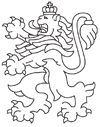 РЕПУБЛИКА БЪЛГАРИЯАгенция за социално подпомагане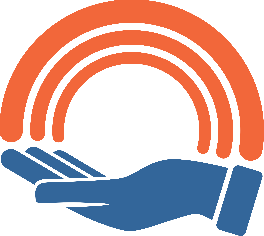 